The Family Court of the State of Delaware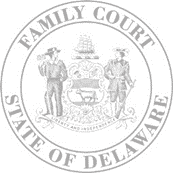 In and For  New Castle County   Kent County  Sussex CountyANSWER TO PETITION FOR MINOR NAME CHANGEPetitioner                                        vs   Respondent 1                                      Respondent 2*If you agree with the request made in the Petition for Minor Name Change, you can file with the Court the attached Form 493 - Affidavit of Parental Consent to Petition for Minor Name Change. You need not also file the Answer. The Respondent hereby answers the numbered questions in the Petition for Minor Name Change as follows (use additional pages for comments if necessary):(Complete the following sworn statement AFTER mailing or delivering a copy to the Petitioner.  Then file this paper with the Family Court.)A copy of this Answer, and or the Affidavit of Parental Consent was sent or given to Petitioner by  U.S. Mail to the above address with postage on _____/_____/_____; or   personal delivery on _____/_____/_____ to (location or address) ___________________.State of ,	    				        ________________________     _____________________________       		                  signature of person who mailed or delivered the documentSIGNED AND SWORN TO (OR AFFIRMED)BEFORE ME ON ______/______/_______			      _____________________________________________________								   		         notary public / Clerk of Court File NumberPetition Number Name Name Name Name Name Street Address Street Address Street Address Street Address Street Address P.O. Box / Apt Number P.O. Box / Apt Number P.O. Box / Apt Number P.O. Box / Apt Number P.O. Box / Apt Number City/State/Zip Code City/State/Zip Code City/State/Zip Code City/State/Zip Code City/State/Zip Code D.O.B.                 D.O.B.                 D.O.B. D.O.B. D.O.B Relationship to Minor Relationship to Minor Relationship to Minor Relationship to Minor Relationship to Minor  Parent Legal Guardian  Parent Legal Guardian  Parent     Legal Guardian Attorney Name Attorney Name Attorney Name Attorney Name Attorney Name Interpreter Needed    Yes     No Interpreter Needed    Yes     No Interpreter Needed    Yes     No Interpreter Needed    Yes     No Interpreter Needed    Yes     No Language       Language       Language       Language       Language      1The Petition correctly stated whether I am listed on the birth certificate. The Petition correctly stated whether I am listed on the birth certificate. The Petition correctly stated whether I am listed on the birth certificate. The Petition correctly stated whether I am listed on the birth certificate.        Admit       Admit DenyComments: 2The Petition correctly stated whether I filed a Voluntary Acknowledgement of Paternity. The Petition correctly stated whether I filed a Voluntary Acknowledgement of Paternity. The Petition correctly stated whether I filed a Voluntary Acknowledgement of Paternity. The Petition correctly stated whether I filed a Voluntary Acknowledgement of Paternity.        Admit       Admit DenyComments: 3The Petition correctly stated whether I had been established as a parent of the child by a Court.The Petition correctly stated whether I had been established as a parent of the child by a Court.The Petition correctly stated whether I had been established as a parent of the child by a Court.The Petition correctly stated whether I had been established as a parent of the child by a Court.       Admit       Admit DenyComments: 4The Petition correctly stated whether my parental rights of the child had been terminated.The Petition correctly stated whether my parental rights of the child had been terminated.The Petition correctly stated whether my parental rights of the child had been terminated.The Petition correctly stated whether my parental rights of the child had been terminated.       Admit       Admit DenyComments: 5The Petition correctly describes my contact with the child. The Petition correctly describes my contact with the child. The Petition correctly describes my contact with the child. The Petition correctly describes my contact with the child.        Admit       Admit DenyComments: 6The Petition correctly describes my financial support of the child.The Petition correctly describes my financial support of the child.The Petition correctly describes my financial support of the child.The Petition correctly describes my financial support of the child.       Admit       Admit DenyComments: 7The Petition correctly describes my position on the requested name change. The Petition correctly describes my position on the requested name change. The Petition correctly describes my position on the requested name change. The Petition correctly describes my position on the requested name change.        Admit       Admit DenyComments: SWORN TO AND SUBSCRIBED Before me this date,SWORN TO AND SUBSCRIBED Before me this date,SWORN TO AND SUBSCRIBED Before me this date,...Affiant (Print Name)Affiant (Signature)Affiant (Signature)Notary Public/Clerk of CourtNotary Public/Clerk of Court